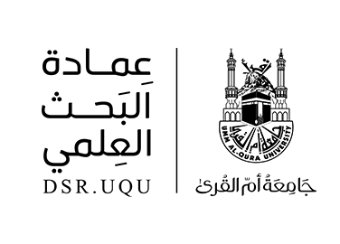 	نموذج إرفاق مشروع بحثي لكرسي المعلم محمد بن لادنالملخص العربي Arabic Summaryالملخص الإنجليزي  English Summaryالمقدمة   Introduction     المسح الأدبيLiterature reviewمنهجية البحث Research Design  علاقة المشروع البحثي بمجال الابداع أو ريادة الأعمالRelation between the research proposal and Innovation or Entrepreneurship فائدة المشروع للمملكة    VALUE TO THE KINGDOM المراجع   References    ملاحظة: يجب ألا تتجاوز السيرة الذاتيه عدد 3 صفحات كحد أقصى.يرجى إرفاق سيرة ذاتية منفصلة لكل عضو في الفريق البحثي.Note: The CV should be in English and should not exceed 3 pages.Please sybmit a separate CV for every member of the team if applicable*أولا: البيـــــانــــــات الشخصيـــــــة*أولا: البيـــــانــــــات الشخصيـــــــةالاسمجهة العملآخر مؤهل دراسيالكلية والقسمرقم الجوالالبريد الإلكتروني*ثانياً: بيانات المشروع البحثي*ثانياً: بيانات المشروع البحثياسم المشروع البحثي باللغة العربيةاسم المشروع البحثي باللغة الإنجليزيةمجال المشروع البحثيمجال الإبداع                 مجال ريادة الأعمالالمدة المقترحةعدد أفراد فريق العملمقدار الدعم المطلوب*المستندات المطلوبةفي هذا القسم يقدم الباحث ملخصًا للمقترح البحثي مناسبًا للنشر، بحيث لا يتجاوز صفحة واحدة ( 500 كلمة بحد أقصى) كما يقدم وصفا  متكاملا وواضحا لنشاط البحث، كما يجب تقديم  وصف للطرق والأساليب التي سيتم اتباعها أثناء القيام بالبحث المقترح، وأن تكون مفيدة للأشخاص الآخرين ممن يعملون على بحوث ذات علاقة، ويجب كذلك ألا تحتوي على معلومات سرية، أو غير ملائمة.This section should provide a summary of the proposed research project suitable for publication. The summary must not exceed one page in length (max.500 words) and should provide a coherent, clear and concise description of the research activity that would result if the proposal eventually obtains the funding requested. It should describe the objectives and methods to be adopted the proposed research as well as the expected broader impacts on development and society.  It should be informative to other persons working in the same or related fields and understandable to scientifically/technically literate lay readers. It should not contain any proprietary or confidential information.في هذا القسم يقدم الباحث ملخصًا للمقترح البحثي مناسبًا للنشر، بحيث لا يتجاوز صفحة واحدة ( 500 كلمة بحد أقصى) كما يقدم وصفا  متكاملا وواضحا لنشاط البحث، كما يجب تقديم  وصف للطرق والأساليب التي سيتم اتباعها أثناء القيام بالبحث المقترح، وأن تكون مفيدة للأشخاص الآخرين ممن يعملون على بحوث ذات علاقة، ويجب كذلك ألا تحتوي على معلومات سرية، أو غير ملائمة.This section should provide a summary of the proposed research project suitable for publication. The summary must not exceed one page in length (max.500 words) and should provide a coherent, clear and concise description of the research activity that would result if the proposal eventually obtains the funding requested. It should describe the objectives and methods to be adopted the proposed research as well as the expected broader impacts on development and society.  It should be informative to other persons working in the same or related fields and understandable to scientifically/technically literate lay readers. It should not contain any proprietary or confidential information.يجب أن تعطي المقدمة خلفية موجزة عن مشكلة البحث، ومبرراته، ومجاله، والظروف التي سينفذ بها المشروع، ووصف النتائج المتوقع الخروج بها، وتحديد الجهات المستفيدة من نتائج المشروع. كما يجب أن يتم بوضوح تحديد ارتباط المشروع بالأولويات البحثية، والمجال العام، والدقيق المقترح في نطاق الخطة التنموية في جامعه أم القرى.Introduction must give a brief background about the research problem, the rationale, scope, circumstances that the project will be carried out by, description of expected results and Identify the beneficiaries of the project results. The correlation of the project with the research priorities, track and sub-track Suggested in developmental plan of Umm Al-Qura University must be a clearly identify.يجب أن يتضمن هذا الجزء سردًا تحليليًّا للمراجع الأدبية المتعلقة بموضوع البحث بغرض تحديد نقاط الضعف، أو عدم الشمولية فيها، وبالتالي يتم استنباط نطاق عمل المشروع البحثي بناء على تحديد الفجوة في الأعمال السابقة.This section should include an analytical recite of the literary references about research to identify weaknesses or lack of totalitarian which is thus devise the scope of the research project based on the work of identifying the gap in previous work.يقصد بها الخطوات العملية والإجرائية التي سيتبعها الفريق البحثي في تنفيذ الدراسة حيث يتم شرح هذه الخطوات، وتحديدها وترتيبها بطريقة منطقية تساعد في الحكم على مناسبة الطرق المستخدمة، ومدى كفايتها، وملاءمتها لتحقيق أهداف البحث، ويمكن تقسيم تصميم البحث، ومنهجيته وفقاً للمعايير المناسبة التي تسهل من عملية التنظيم، ومن ثم المتابعة كما يلي:- آلية تحديد المشكلة تحديدًا دقيقًا.- كيفية جمع المعلومات عن هذه المشكلة وأدوات القياس؟- ماهي الفرضيات أو الحلول المقترحة لحل المشكلة؟- كيفية اختبار صحة الحلول المقترحة، وآلية التوصل إلى النتائج التي تدعم الفرضية المقترحة بما يمكن تعميمها ونشرها؟- الطرق البديلة، والتي من الممكن اتباعها في حال مواجهة عائق معين في خطوات تنفيذ أحد مراحل البحث. وعند التعامل مع المخلوقات الحية أو أجزاء منها يجب أن يتضمن ذلك إقرارا من  فريق العمل بالالتزام  بلائحة أخلاقيات البحوث المتعلقة بالمخلوقات الحية، وذلك بزيارة الرابط : (http://www.kacst.edu.sa/ar/depts/bioethics/1/Regul/Bioethic.Rgl.fin.bks.pdfSteps that will be followed by the research team in carrying out the research should be logically explained and defined to judge the validity, suitability and adequacy of methods and means used to achieve research objectives. Research methodology may be divided according to a suitable criterion in order to facilitate different processes and follow-up which can be shown as follow:Mechanism of precisely determine the problem.How to gather information about the problem and measurement tools?What are the assumptions or the proposed solutions to resolve the problem?How to test the validity of the proposed solutions and reached to the results support the proposed hypothesis as can be generalized and broadcasting?Alternative methods, which could be followed in the event of meet a particular barrier in implementation steps of a research stages.When dealing with living beings, or parts it; This should include ratification from working groupto abide by research ethics relating to living beings by visiting the link:            يجب أن يتم ذكر الفائدة المرجوة من هذا المشروع للمملكة العربية السعودية، ولا سيما الفوائد ذات الصلة بالأنشطة القومية ذات الطابع الصناعي، والإبداعي، ويجب وصف التأثيرات الإيجابية المحتملة على الاقتصاد، والمجتمع ككل،  وكذلك النتائج السلبية المحتملة إن وجدت، ويفضل سرد الفوائد المتعلقة بالتعليم، وتدريب الطلاب السعوديين، والتطوير الوظيفي من البحث المقترح, وما تجدر الإشارة إليه في هذا القسم تعريف المستفيدين الأوليين من هذا المشروع باعتبار إمكانية تحويل نتائجه إلى منتجات تخدم فئة معينة من أفراد المجتمع.The value to the Kingdom of Saudi Arabia of the proposed research project should be described in detail, in particular the relevance to the industrial base in the different areas concerned, or to other strategic sectors of the economy. A description of potential positive impacts on the economy and society at large as well as likely negative outcomes if any should be as clearly elucidated as possible. Benefits for education and training of Saudi students; the career development of researchers; etc. may also be outlined here. It is worth mentioning in this section the targeted end users and the suitable mechanisms for utilization and implementation of the project deliverables.يجب أن تكون المراجع المذكورة تم نشرها في دور نشر معروفة، ولها علاقة بموضوع البحث، كما يجب التقيد بالآلية القياسية المتبعة في مجال التخصص عند سرد المراجع.Mentioned references should been published in well-known publishers, and related to the subject of the project.  As well, when references listed must comply with the standard mechanism used in the area of specialization.	السيرة الذاتية للباحث الرئيس *	السيرة الذاتية للباحث الرئيس *	السيرة الذاتية للباحث الرئيس *	السيرة الذاتية للباحث الرئيس *	السيرة الذاتية للباحث الرئيس *	السيرة الذاتية للباحث الرئيس *	السيرة الذاتية للباحث الرئيس *	السيرة الذاتية للباحث الرئيس *	السيرة الذاتية للباحث الرئيس *	السيرة الذاتية للباحث الرئيس *	السيرة الذاتية للباحث الرئيس *الاسمالاسمالكلية / القسمالكلية / القسمجهة العملجهة العملهاتف العملهاتف العملرقم الجوالرقم الجوالبريد إلكتروني (إضافي)بريد إلكتروني (إضافي)بريد إلكتروني (أساسي)بريد إلكتروني (أساسي)بلد المنشأبلد المنشأبلد المنشأتاريخ الميلادالجنسيةاللغات التي تجيدهاتاريخ الحصول عليهتاريخ الحصول عليهتاريخ الحصول عليهآخر مؤهل علميآخر مؤهل علميآخر مؤهل علميالدولةالدولةالدولةالجامعة المتخرج منهاالجامعة المتخرج منهاالجامعة المتخرج منها1.1.مناصب وظيفية (إن وجد)مناصب وظيفية (إن وجد)مناصب وظيفية (إن وجد)المسمى الوظيفيالمسمى الوظيفيالمسمى الوظيفي2.2.مناصب وظيفية (إن وجد)مناصب وظيفية (إن وجد)مناصب وظيفية (إن وجد)المسمى الوظيفيالمسمى الوظيفيالمسمى الوظيفيالتخصص الدقيقالتخصص الدقيقالتخصص الدقيقالتخصص العامالتخصص العامالتخصص العامالاهتمامات البحثيةالاهتمامات البحثيةالاهتمامات البحثيةالاهتمامات البحثيةالاهتمامات البحثيةالاهتمامات البحثيةالاهتمامات البحثيةالاهتمامات البحثيةالاهتمامات البحثيةالاهتمامات البحثيةالاهتمامات البحثيةمعلومات إضافية يرغب الباحث بتزويدهامعلومات إضافية يرغب الباحث بتزويدهامعلومات إضافية يرغب الباحث بتزويدهامعلومات إضافية يرغب الباحث بتزويدهامعلومات إضافية يرغب الباحث بتزويدهامعلومات إضافية يرغب الباحث بتزويدهامعلومات إضافية يرغب الباحث بتزويدهامعلومات إضافية يرغب الباحث بتزويدهامعلومات إضافية يرغب الباحث بتزويدهامعلومات إضافية يرغب الباحث بتزويدهامعلومات إضافية يرغب الباحث بتزويدهاCV of  Principal Investigator *CV of  Principal Investigator *CV of  Principal Investigator *CV of  Principal Investigator *CV of  Principal Investigator *CV of  Principal Investigator *CV of  Principal Investigator *CV of  Principal Investigator *NameName English))Name English))Name English))Name English))Name English))Name English))PO BoxCityPostal codeCountryTelephone No. (Home)Telephone No. (Office)Fax No.Mobile No.E-mail (1)E-mail (2)Institute/UniversityCollege/DirectorateDepartmentNationalityDate of BirthCountry of BirthLanguagesHighest DegreeDate of  GraduationUniversityCountryAcademic TitleOthers  (Specify)Academic TitleOthers  (Specify)Major fieldSpecialization fieldCurrent Research Interests(English)Current Research Interests(English)Current Research Interests(English)Current Research Interests(English)Current Research Interests(English)Current Research Interests(English)Current Research Interests(English)Current Research Interests(English)Any additional information to be addedAny additional information to be addedAny additional information to be addedAny additional information to be addedAny additional information to be addedAny additional information to be addedAny additional information to be addedAny additional information to be added